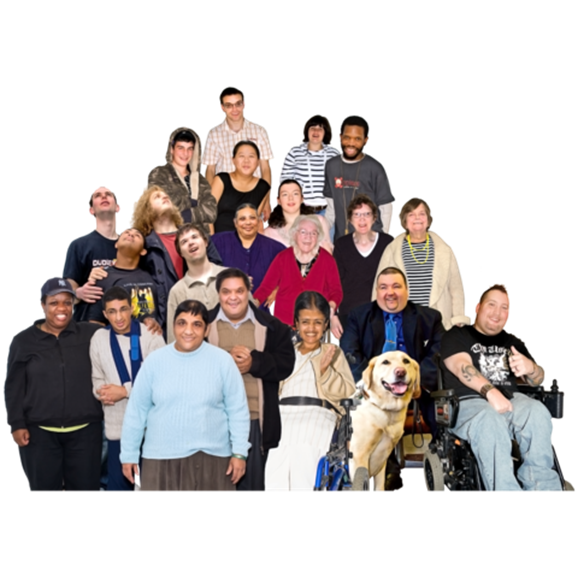 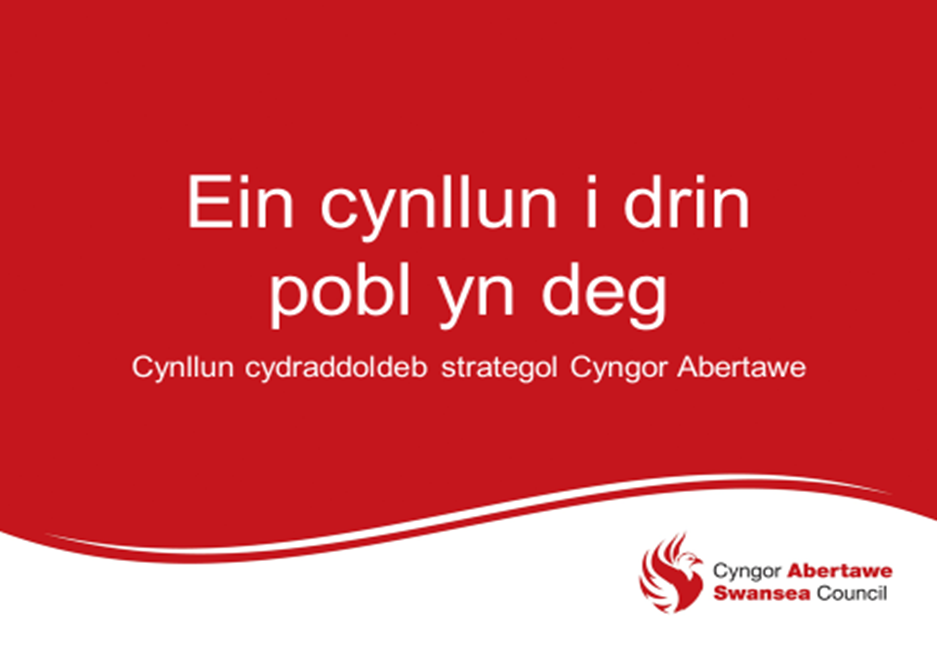 Gellir darllen fersiwn lawn y fersiwn Hawdd ei Darllen hon ar-lein yn www.abertawe.gov.uk/cynlluncydraddoldebstrategol 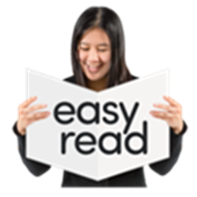 Beth yw Cynllun Cydraddoldeb Strategol?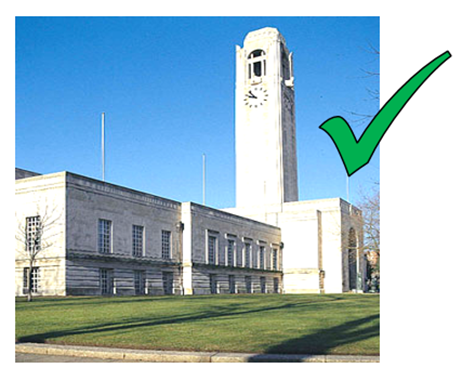 Rydyn ni yn Nghyngor Abertawe eisiau i Abertawe fod yn lle tecach.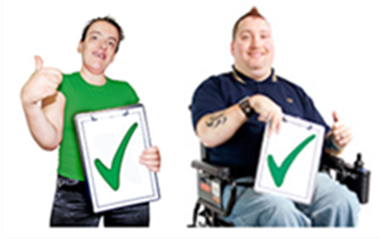 Ystyr cydraddoldeb yw trin pobl yn deg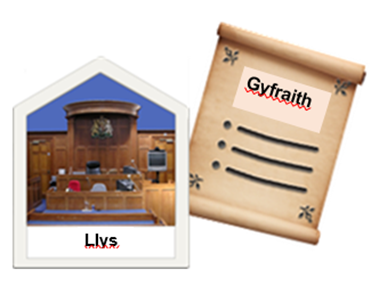 Mae'r gyfraith yn dweud bod yn rhaid i'r cyngor gael Cynllun Cydraddoldeb Strategol er mwyn trin pawb yn deg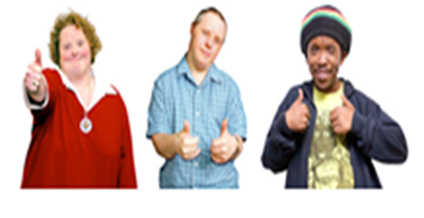 Mae trin pawb yn deg yn golygu bod hawl gan bawb i gael y pethau sydd eu hangen arnyn nhwbod yn iachbod yn ddiogelcael eich parchuPam y mae gennym Gynllun Cydraddoldeb StrategolPam y mae gennym Gynllun Cydraddoldeb Strategol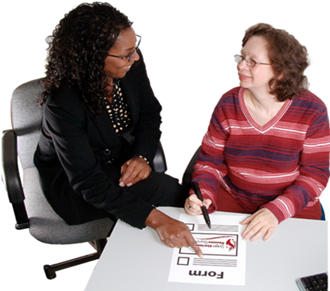 Mae Cyngor Abertawe am i'n gwasanaethau fod yn hawdd i bawb eu defnyddio.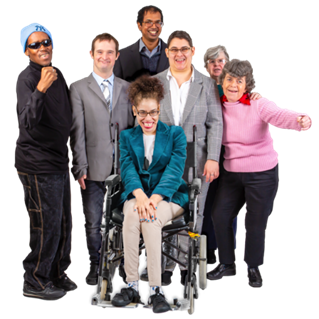 Rydym eisiau i bawb gymryd rhan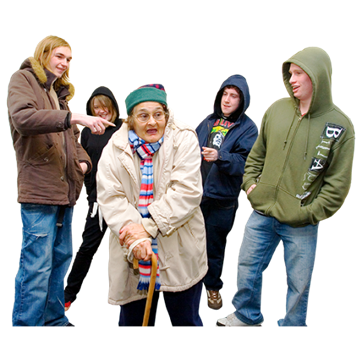 Ni ddylai neb wynebu gwahaniaethu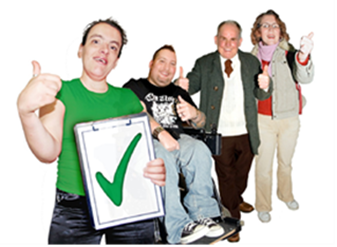 Mae ein cynllun yn gwneud yn siŵr ein bod yn meddwl am y bobl sydd fwyaf tebygol o gael eu trin yn annheg.Sut ysgrifennom ni ein Cynllun Cydraddoldeb Strategol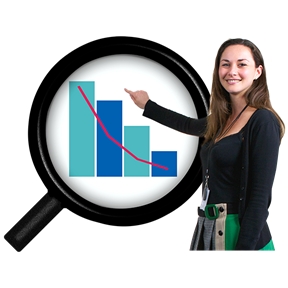 Daethon ni o hyd i lawer o ffeithiau a gwybodaeth am bobl sy'n byw yn Abertawe a sut maen nhw'n wahanol i'w gilydd.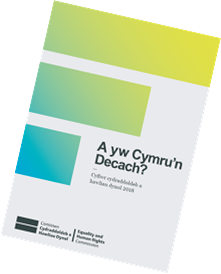 Roedd adroddiad o'r enw 'A yw Cymru'n decach?' wedi dweud wrthym am gydraddoldeb a thegwch yng Nghymru a'r pethau y mae angen eu newid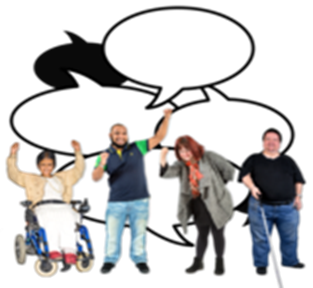 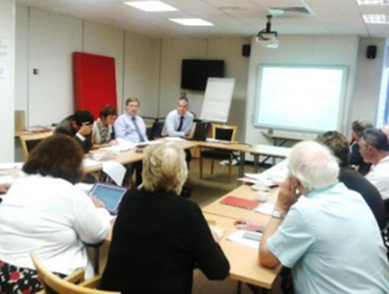 Roedden ni wedi gwrando ar bobl gan ofyn iddyn nhw am eu barn, gan gynnwys y bobl sydd fwyaf tebygol o gael eu trin yn annheg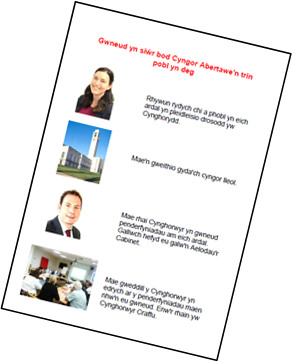 Yn 2018 a 2019, edrychodd panel Craffu Cyngor Abertawe ar sut gallan nhw wneud pethau'n decach i bobl yn Abertawe.Roedd llawer o bobl, grwpiau ac arbenigwyr wedi cymryd rhan. Mae'r cynllun hwn yn cynnwys y pethau roedden nhw wedi cytuno y dylen nhw ddigwydd.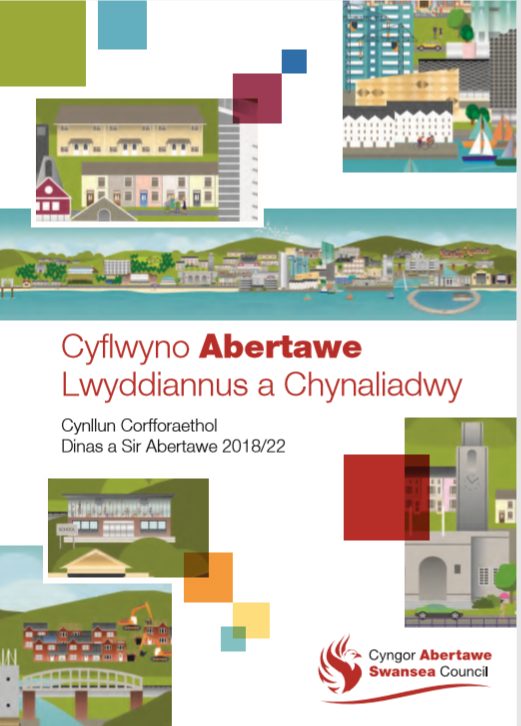 Mae'n gysylltiedig â'n Cynllun Cydraddoldeb Strategol. Mae hyn yn golygu eich bod yn meddwl am gydraddoldeb ym mhopeth rydym ni'n ei wneud.Ein Hamcanion Cydraddoldeb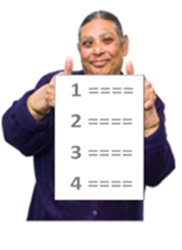 Nodau yw Amcanion Cydraddoldeb y bydd y cyngor yn gweithio tuag atynt i wneud Abertawe yn decach.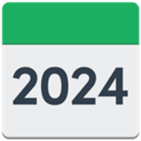 Byddwn yn gwneud y pethau hyn erbyn 2024Addysg - Amcan Cydraddoldeb 1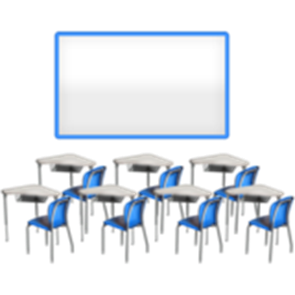 AddysgMae hyn yn golygu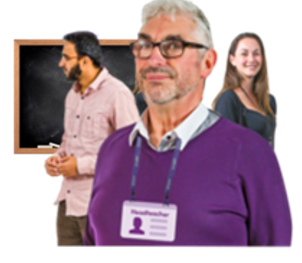 Byddwn yn gweithio gyda'n gilydd i wneud yn siŵr bod dysgu yn brofiad da i bawb.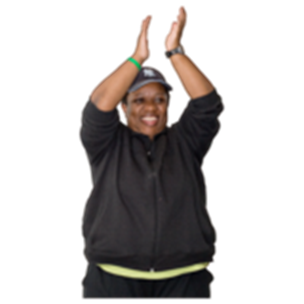 Rydym am wneud yn siŵr bod pawb yn cael cyfle teg i wneud yn dda.Byddwn yn: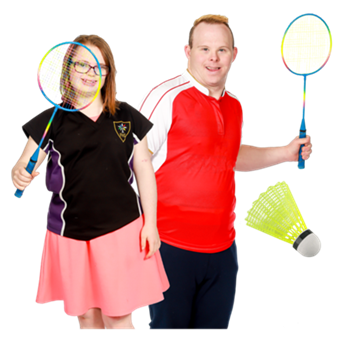 Gwneud chwaraeon yn yr ysgol yn deg i fechgyn a merched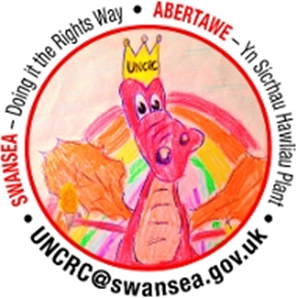 Helpu pobl ifanc i ddeall eu hawliau a sut i fod yn ddinesydd da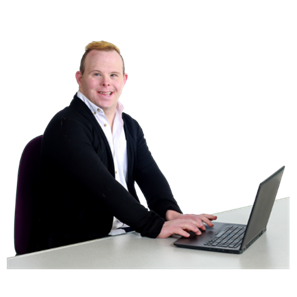 Helpu pobl i ennill sgiliau ac edrych am ffyrdd i gynnig mathau gwahanol o waith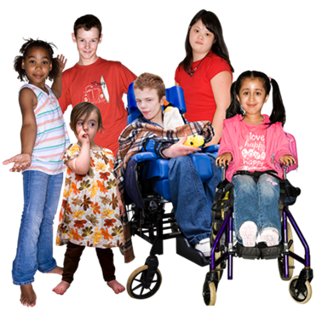 Gwella adeiladau ysgol er mwyn diwallu anghenion pobl Gwaith - Amcan Cydraddoldeb 2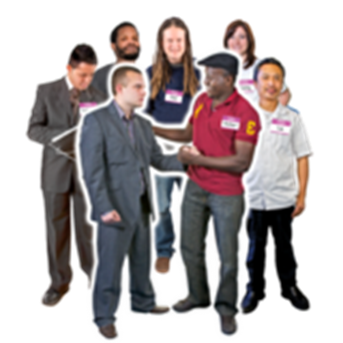 GwaithMae hyn yn golygu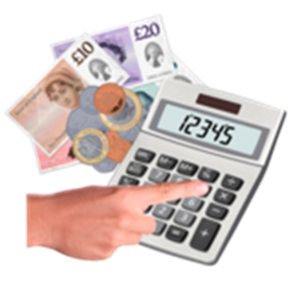 Byddwn yn gweithio i wneud yn siŵr bod pobl yn cael eu talu'n deg.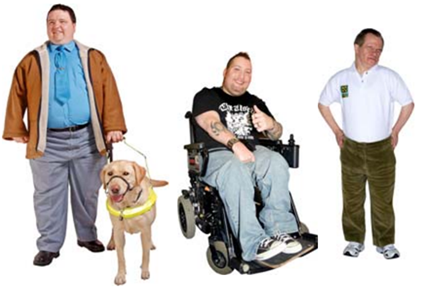 Rydym am i wneud yn siŵr bod pawb yn cael cyfle teg i weithioByddwn yn: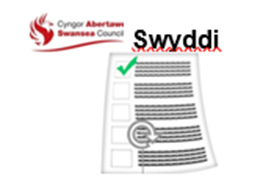 Edrych ar sut mae'r cyngor yn rhoi swyddi i bobl ac yn gwneud yn siŵr ei fod yn gwneud hyn yn deg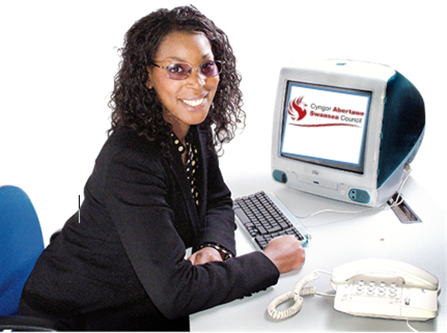 Gwneud yn siŵr bod staff y cyngor yn cael eu hyfforddi i drin pobl yn deg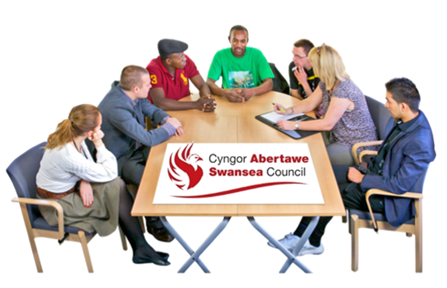 Rhoi grŵp o bobl at ei gilydd sy'n gallu gwneud yn siŵr bod y cyngor yn decach yn y dyfodolSafonau Byw - Amcan Cydraddoldeb 3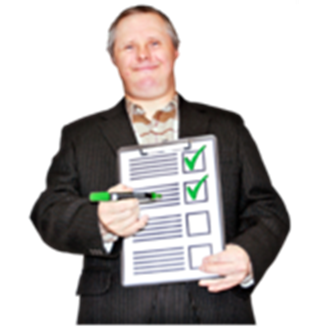 Safonau BywMae hyn yn golyguein bod eisiau helpu pobl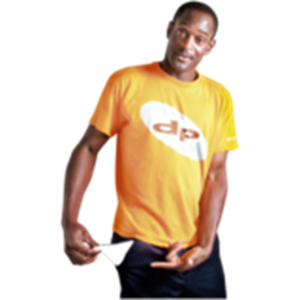 dlawd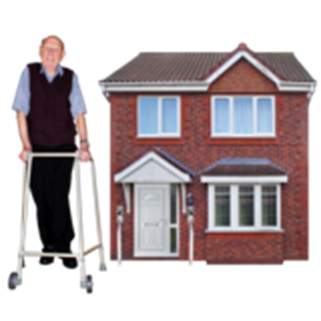 Rydym eisiau helpu pobl i fyw eu bywyd gorau heb help gan bobl eraill lle bo hynny'n bosibByddwn yn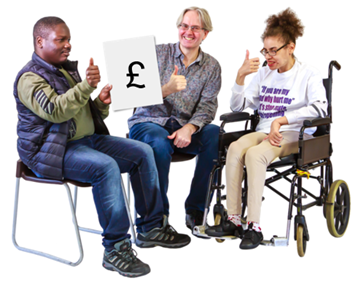 Gofyn i bobl dlawd neu bobl sydd wedi bod yn dlawd am y pethau y gellir eu gwneud i newid pethau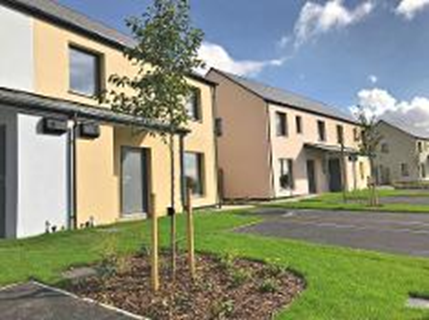 Adeiladu gwell tai y gall pobl fforddio i'w rhentu a'u gwresogi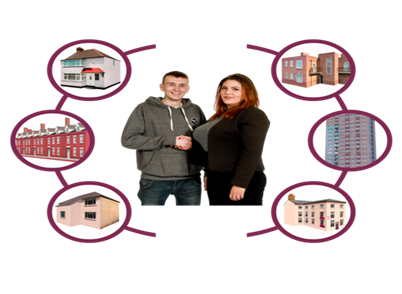 Cymryd camau i helpu i stopio pobl rhag bod yn ddigartref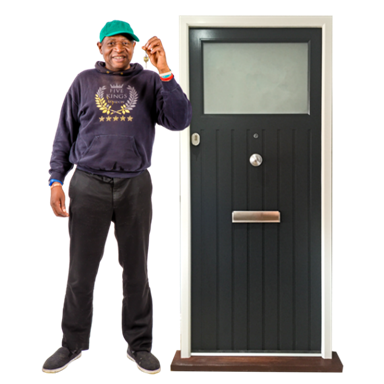 Rhoi help i bobl sydd eisiau help i aros yn eu cartrefi eu hunain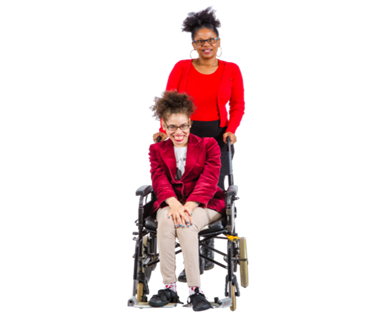 Creu cynllun ar gyfer pobl sy'n gofalu am bobl eraillIechyd - Amcan Cydraddoldeb 4IechydMae hyn yn golyguByddwn yn darparu chwaraeon, iechyd a chyfleoedd i bobl gymryd rhan yn y pethau maen nhw'n eu mwynhau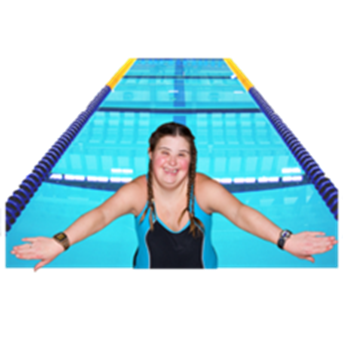 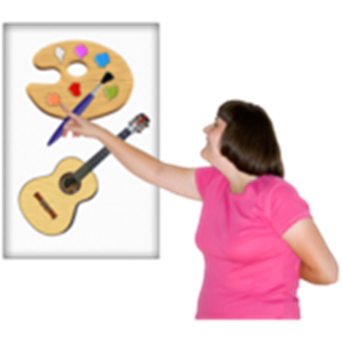 Ar gyfer y meddwl yn ogystal â'r corffByddwn yn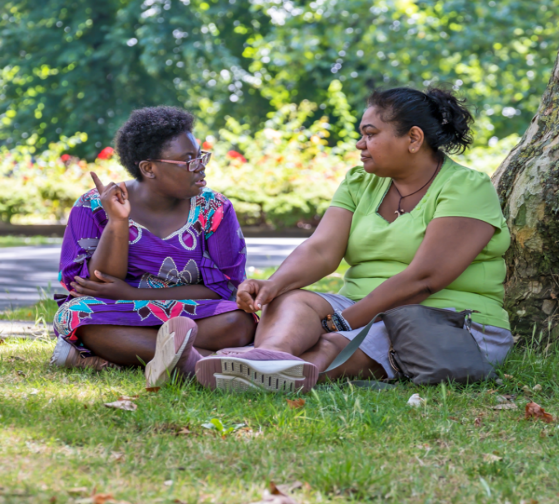 Helpu pobl i wella a defnyddio mannau gwyrdd lleol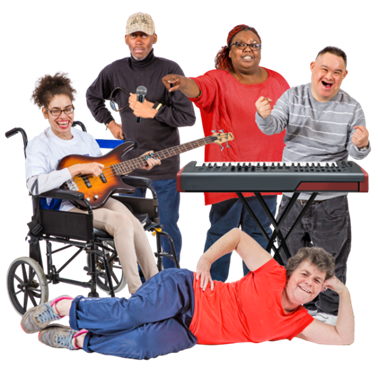 Cynnig gweithgareddau celf a chrefft sy'n adlewyrchu ac yn diwallu gwahanol anghenion pobl 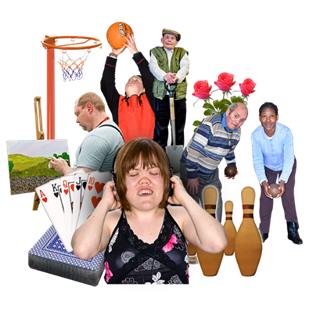 Gwneud yn siŵr bod gweithgareddau iach yn fforddiadwy i bawb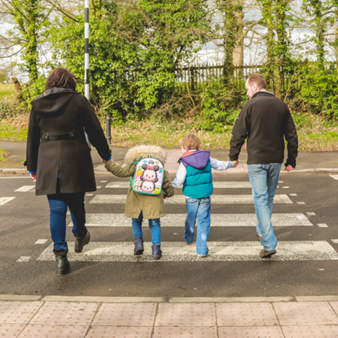 Gwneud palmentydd, ffyrdd, trafnidiaeth ac adeiladau yn haws eu defnyddioTegwch, Urddas a Pharch - Amcan Cydraddoldeb 5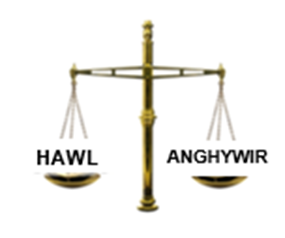 Tegwch, Urddas a PharchMae hyn yn golygu: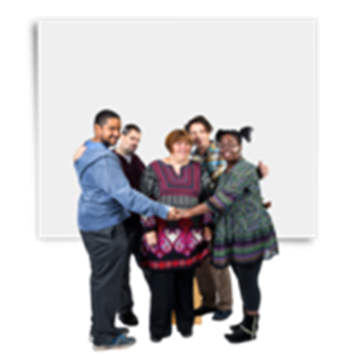 Byddwn yn gweithio i wneud yn siŵr bod hawliau pobl yn cael eu parchu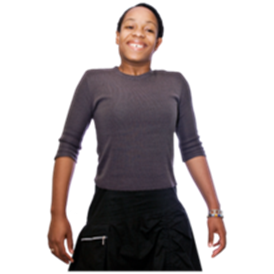 Rydym eisiau i bobl deimlo'n ddiogel rhag niwedByddwn yn: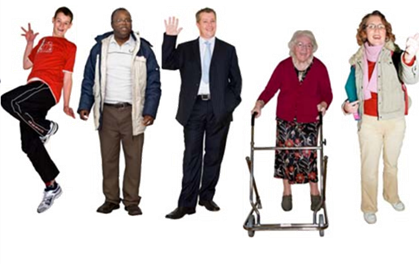 Gwneud yn siŵr ein bod yn dathlu'r ffaith bod pawb yn wahanol ac yn teimlo'n dda amdanon ni'n hunain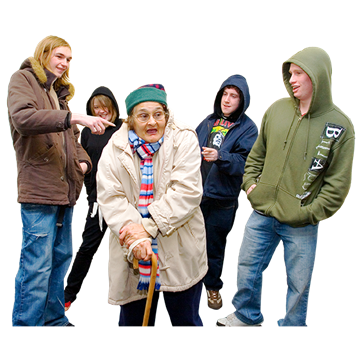 Helpu pobl i ddeall troseddau casineb a gwahaniaethu a rhoi stop arnyn nhw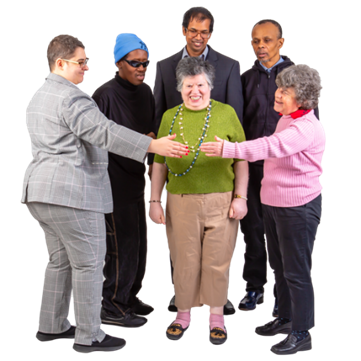 Cadw llygad am bobl y mae angen help ychwanegol arnyn nhw i'w cadw'n ddiogel Cyfranogiad - Amcan Cydraddoldeb 6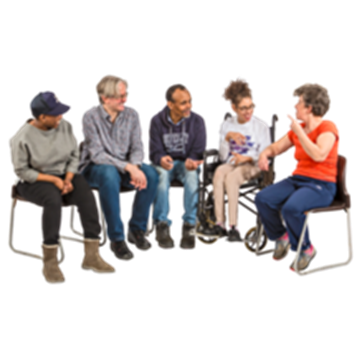 Cyfranogiad (cymryd rhan)Mae hyn yn golygu: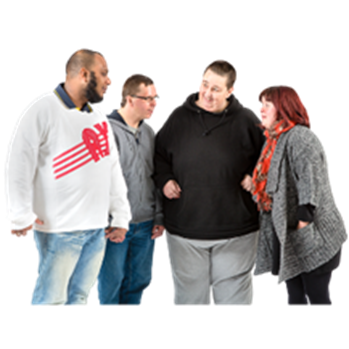 Byddwn yn gwella sut rydym yn siarad â chymunedau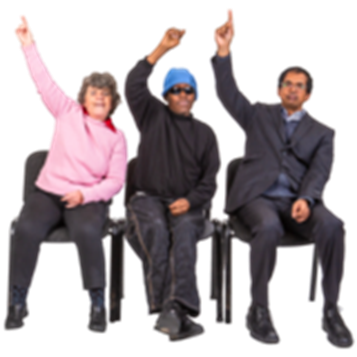 Byddwn yn cynnwys pobl yn y pethau sy'n bwysig iddyn nhwByddwn yn: 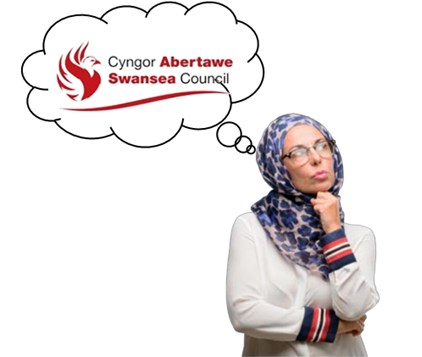 Ei gwneud hi'n haws i bobl roi eu barn am wasanaethau'r cyngor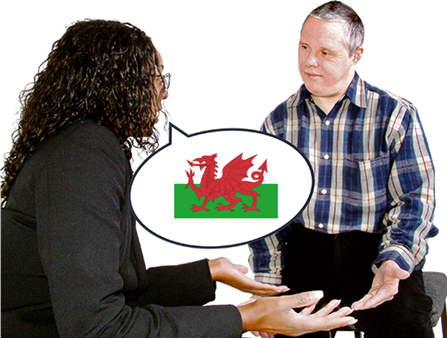 Cynnig hyfforddiant ar yr iaith Gymraeg i'n staff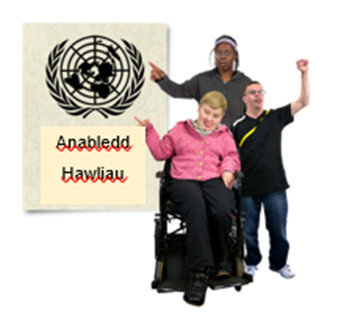 Ystyried dod yn Ddinas Hawliau Dynol lle mae llawer o hawliau yn cael eu deall a'u parchu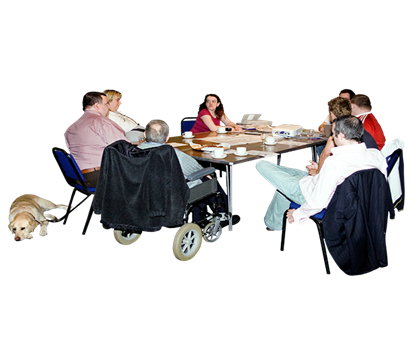 Darganfod sut gall syniadau pobl wella gwasanaethau'r cyngor drwy weithio gyda phobl.Gofyn am eu barn a'u cynnwys mewn penderfyniadau amdanyn nhwSut i gael rhagor o wybodaeth neu ofyn am fformat arall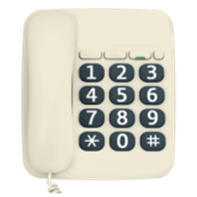 Ffoniwch ni ar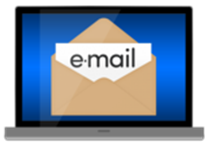 Anfonwch e-bost i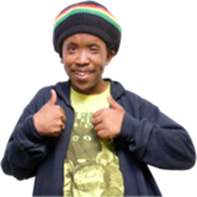 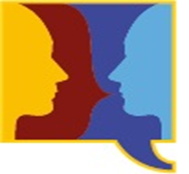 Diolch i bawb a helpodd gyda'r cynllun hwnPobl yn Gyntaf Gorllewin Morgannwg, Eiriolaeth eich Llais